Word Plate        Main Area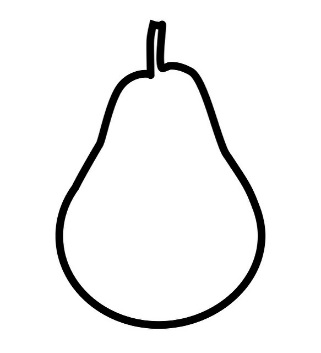 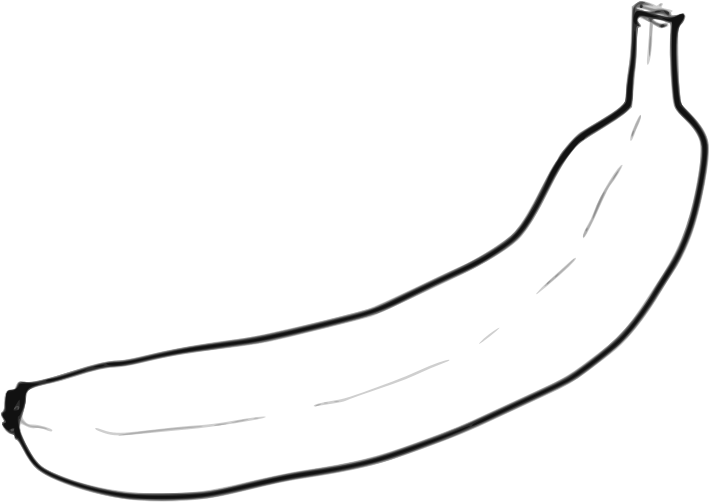 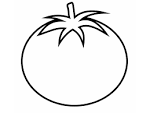 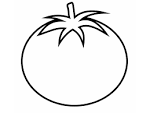 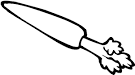 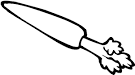 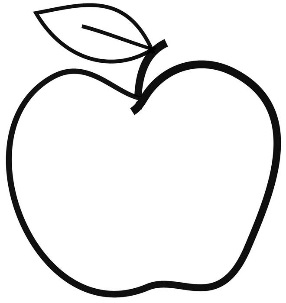 